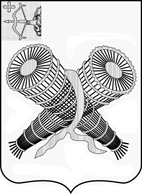 АДМИНИСТРАЦИЯ ГОРОДА СЛОБОДСКОГОКИРОВСКОЙ ОБЛАСТИПОСТАНОВЛЕНИЕ02.06.2020 								                                  № 935г. Слободской Кировской областиО проведении аукциона на право заключения договоров на размещение нестационарных торговых объектов сезонного использования (искусственные цветы и венки) на территории муниципального образования «город Слободской» В соответствии с Федеральным законом от 06.10.2003 № 131-ФЗ «Об общих принципах организации местного самоуправления в Российской Федерации», Уставом муниципального образования «город Слободской», постановлениями администрации города Слободского от 31.07.2017 №1463 «Об утверждении Порядка предоставления права на размещение нестационарных торговых объектов на территории муниципального образования «город Слободской», от 31.10.2018 № 2423 «Об утверждении схемы размещения нестационарных торговых объектов на территории муниципального образования «город Слободской» на период с 01.01.2019 по 31.12.2021» администрация города Слободского ПОСТАНОВЛЯЕТ:1. Провести открытый аукцион на право заключения договоров на размещение нестационарных торговых объектов сезонного использования (искусственные цветы и венки) на территории муниципального образования «город Слободской».2. Утвердить документацию об открытом аукционе на право заключения договоров на размещение нестационарных торговых объектов сезонного использования (искусственные цветы и венки) на территории муниципального образования «город Слободской. Прилагается.3. Разместить извещение о проведении аукциона на официальном сайте администрации города Слободского www. slobodskoy.ru. Срок размещения извещения о проведении аукциона с 05.06.2020 до 03.07.2020.4. Контроль за исполнением настоящего постановления возложить на заместителя главы администрации города Слободского Щекурину Н.Г.5. Постановление вступает в силу со дня официального опубликования (обнародования) и подлежит размещению в Информационном бюллетене органов местного самоуправления муниципального образования «город Слободской».И.о. главы города Слободского           П.О.Вайкутис